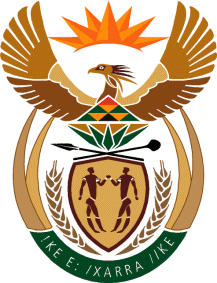 MINISTRY: PUBLIC SERVICE AND ADMINISTRATIONREPUBLIC OF SOUTH AFRICANATIONAL ASSEMBLYQUESTION FOR WRITTEN REPLY DATE:		24 FEBRUARY 2023QUESTION NO.: 	426.	Dr M M Gondwe (DA) to ask the Minister of Public Service and Administration: What (a) total number of cases of illegal internal appointments were reported to (i) his department and (ii) across the departments in the public service, (b) steps of consequence management were taken against the officials who were implicated in the specified illegal and irregular appointments and (c) total number of public servants have been disciplined for facilitating the illegal and irregular appointments since 1 March 2020 in each case?    						NW465EREPLY:(a)(i) No cases of illegal internal appointments were reported to the department;(ii) (b) and (c) The DPSA does not keep a record of illegal appointments as there is no reporting requirement for departments.  The process of recruitment is decentralised to individual Executive Authorities. End 